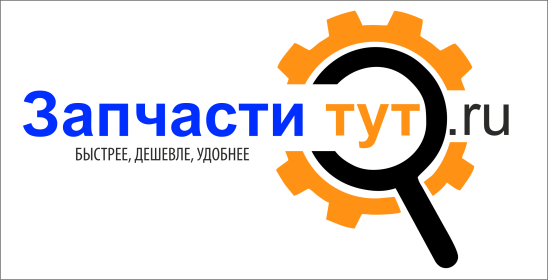                 Прайс-лист на услуги шиномонтажа, Декабристов 19УслугаЛегковые автомобилиЛегковые автомобилиЛегковые автомобилиЛегковые автомобилиВнедорожникиКроссоверы МикроавтобусыВнедорожникиКроссоверы МикроавтобусыКоммерческий транспорт Коммерческий транспорт                          Радиус   >14  15-16  17-18    19<  17-18    19<15с-16с15с-16сспаркаПолный шиномонтаж(Снятие колёс, Мойка, Разбортировка, Бортировка, Балансировка, Установка на автомобиль, Упаковка снятых)15001700190021002100220022002900Замена колёс с балансировкой(Снятие колёс, Мойка, Балансировка, Установка на автомобиль, Упаковка снятых)800900100011001100120012001800Замена колёс без балансировки(Снятие колёс, Мойка, Установка   на автомобиль, Упаковка снятых)400450500550650700600900Снятие и установка одногоколеса6070809090100100100Мойка колеса7070707070707070Разбортировка колеса6070809090100100100Бортировка колеса6070809090100100100Установка вентиля6060606060606060Балансировка колеса110120130140140150150150Дополнительная обработка герметиком110120130140140150150150Установка жгута160160160160160160160160Подкачка колеса5050505050505050Упаковка в пакет4040404040404040Ремонт бескамерной         покрышки450450450450450450450450